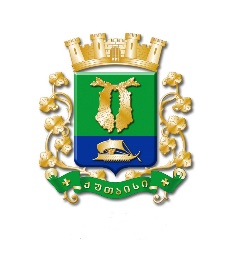 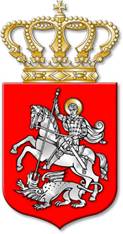 ს  ა  ქ  ა  რ  თ  ვ  ე  ლ  ოქალაქ  ქუთაისის  მუნიციპალიტეტის  საკრებულოგ  ა  ნ  კ  ა  რ  გ  უ  ლ  ე  ბ  ა№   368ქალაქი  ქუთაისი		31		მარტი			2021  წელი„ქალაქ ქუთაისის მუნიციპალიტეტის ქონების პრივატიზაციისა და სარგებლობაში გასაცემი ობიექტების გეგმის დამტკიცების შესახებ“ ქალაქ ქუთაისის მუნიციპალიტეტის საკრებულოს 2021 წლის 16 მარტის №360 განკარგულებაში ცვლილების შეტანის თაობაზესაქართველოს ორგანული კანონის „ადგილობრივი თვითმმართველობის კოდექსი“ 24-ე მუხლის პირველი პუნქტის „ე“ ქვეპუნქტის „ე.დ“ ქვეპუნქტის, საქართველოს ზოგადი ადმინისტრაციული კოდექსის 63-ე მუხლისა და „მუნიციპალიტეტის ქონების პრივატიზების, სარგებლობისა და მართვის უფლებებით გადაცემის, საპრივატიზებო საფასურის, საწყისი საპრივატიზებო საფასურის, ქირის საფასურის, ქირის საწყისი საფასურის განსაზღვრისა და ანგარიშსწორების წესების დამტკიცების შესახებ“ საქართველოს მთავრობის 2014 წლის 8 დეკემბრის №669 დადგენილების 22-ე მუხლის მეორე პუნქტის შესაბამისად:მუხლი 1. შეტანილ იქნეს ცვლილება „ქალაქ ქუთაისის მუნიციპალიტეტის ქონების პრივატიზაციისა და სარგებლობაში გასაცემი ობიექტების გეგმის დამტკიცების შესახებ“ ქალაქ ქუთაისის მუნიციპალიტეტის საკრებულოს 2021 წლის 16 მარტის №360 განკარგულებაში, კერძოდ, პრივატიზაციისა და სარგებლობაში გასაცემი ობიექტების გეგმას დაემატოს №204–№205 პუნქტები თანდართული რედაქციით.(დანართი განკარგულებას თან ერთვის)მუხლი 2. კონტროლი განკარგულების შესრულებაზე განახორციელოს ქალაქ ქუთაისის მუნიციპალიტეტის საკრებულოს ეკონომიკის, ქონების მართვისა და საქალაქო მეურნეობის კომისიამ.მუხლი 3. განკარგულება შეიძლება გასაჩივრდეს, კანონით დადგენილი წესით, ქუთაისის საქალაქო სასამართლოში (ვ.კუპრაძის ქუჩა №11), მისი გაცნობიდან ერთი თვის ვადაში.მუხლი 4. განკარგულება ძალაში შევიდეს კანონით დადგენილი წესით.საკრებულოს  თავმჯდომარე			ირაკლი  შენგელიაქალაქ ქუთაისის მუნიციპალიტეტისსაკრებულოს 2021 წლის 31 მარტის№ 368 განკარგულების  დანართიქალაქ ქუთაისის მუნიციპალიტეტის ქონების პრივატიზაციისა დასარგებლობაში გასაცემი ობიექტების გეგმასაკრებულოს  თავმჯდომარე			ირაკლი  შენგელია№ქონების დასახელებამისამართიფართობი(კვ.მ.)სარეგისტრაციო ნომერისაწყისი საპრივატიზებო საფასური (ლარი)აუქციონით განკარგვის ფორმა (პირობით, ან უპირობოდ)სრული ღირებულების გადახდის სავარაუდო პერიოდი ან/და პერიოდულობა12345678204არასასოფლო–სამეურნეო დანიშნულების მიწის ნაკვეთიქალაქი ქუთაისი, ლესელიძის ქუჩა №1-ის დასავლეთით494.003.02.24.670195.0(1 კვ.მ.-ზე)უპირობონასყიდობის ხელშეკრულების გაფორმებიდან 15 კალენდარული დღის ვადაში205არასასოფლო–სამეურნეო დანიშნულების მიწის ნაკვეთიქალაქი ქუთაისი, ნიკეას ქუჩა, II შესახვევი, №22-ის აღმოსავლეთით1711.003.05.23.40042.0(1 კვ.მ.-ზე)უპირობონასყიდობის ხელშეკრულების გაფორმებიდან 15 კალენდარული დღის ვადაში